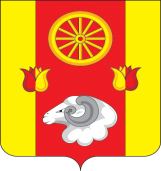 РОССИЙСКАЯ ФЕДЕРАЦИЯ
РОСТОВСКАЯ ОБЛАСТЬ ПЕРВОМАЙСКОЕ СЕЛЬСКОЕ ПОСЕЛЕНИЕМУНИЦИПАЛЬНОЕ ОБРАЗОВАНИЕ«ПЕРВОМАЙСКОЕ СЕЛЬСКОЕ ПОСЕЛЕНИЕ»АДМИНИСТРАЦИЯ  ПЕРВОМАЙСКОГО СЕЛЬСКОГО ПОСЕЛЕНИЯПОСТАНОВЛЕНИЕО введении      особого       противопожарногорежима     на    территории         Первомайскогосельского поселения Ремонтненского района                                                                                                                                                                                                                                                                                                                                                                                                                                                                                                                                                В связи с установившейся на территории Ростовской области сухой, жаркой и ветреной погодой, руководствуясь ст. 30 Федерального  закона «О пожарной  безопасности» № 69 – ФЗ  от 21.12.1994 года, требованиями правил противопожарного режима, утвержденными постановлением Правительства  российской Федерации от 25.04.2012 №390 « О противопожарном режиме», постановлением  Администрации Ростовской  области от 08.10.2008 года №493 «О мерах  по  противодействию  выжигания   сухой  растительности  на  территории  Ростовской  области», постановлением Администрации Ростовской области от 05.07.2012 № 602 «О реализации  мер пожарной безопасности в Ростовской области,ПОСТАНОВЛЯЮ:Ввести на территории Первомайского сельского поселения Ремонтненского района особый противопожарный режим с 25.05.2018 года  по 15.10.2018 года.Организовать патрулирование добровольными пожарными и гражданами территории населенного пункта Первомайского сельского поселения и прилегающей территории с первичными средствами пожаротушения. В случае обнаружения признаков горения, незамедлительно привлекать добровольце для ликвидации горения до прибытия подразделений пожарной охраны.Руководителям сельхозпредприятий, крестьянских и фермерских хозяйств, организаций, учреждений и предприятий Первомайского сельского поселения независимо от форм собственности:. Произвести опашку животноводческих ферм и складов грубых кормов;. Запретить выгрузку и складирование грубых кормов под линиями электропередач и на дорогах; . Запретить разведение костров, проведение пожароопасных работ на определенных участках в непосредственной близости от мест с наличием сухой растительности;. Запретить проведение сварочных и других огневых работ вне установленных мест.Организовать силами специалистов администрации сельского поселения информирование и  проведение соответствующей  разъяснительной работы с гражданами о соблюдении правил  пожарной безопасности и действия при пожаре.Оборудовать защитными противопожарными полосами населенные пункты, подверженные ландшафтным пожарам.Усилить работу по привлечению к административной ответственности юридических и физических лиц за правонарушения, связанные со сжиганием мусора, сухой растительности на территории поселения. Данное постановление подлежит официальному обнародованию.8. Контроль за выполнением настоящего постановления оставляю за собой.Глава Администрации Первомайскогосельского поселения                                                                                        В.Ф.Шептухин21.05.2018 г№ 62с. Первомайское